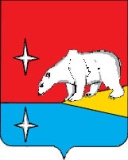 ГЛАВА ГОРОДСКОГО ОКРУГА ЭГВЕКИНОТП О С Т А Н О В Л Е Н И ЕО признании утратившим силу Постановления Главы Иультинского муниципального района от 22 ноября 2007 г. № 93В  целях  приведения  муниципальных правовых актов городского округа Эгвекинот в соответствие с требованиями законодательства Российской Федерации,П О С Т А Н О В Л Я Ю :Признать утратившим силу Постановление Главы Иультинского муниципального района от 22 ноября 2007 г. № 93 «О порядке осуществления переданных органам местного самоуправления полномочий по регистрации и учету граждан, имеющих право на получение жилищных субсидий в связи с переселением из районов Крайнего Севера».Настоящее постановление подлежит обнародованию в местах, определенных Уставом городского округа Эгвекинот, размещению на официальном сайте Администрации городского округа Эгвекинот в информационно-телекоммуникационной сети «Интернет» и вступает в силу со дня его обнародования.Контроль за исполнением настоящего постановления возложить на Управление промышленной и сельскохозяйственной политики Администрации городского округа Эгвекинот  (Абакарова А.М.).				    Р.В. Коркишкоот 29 октября 2019 г.№ 111 -пгп. Эгвекинот  